上海海洋大学马克思主义学院文件沪海大马院直支发(2023)1号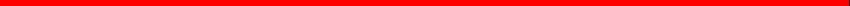 关于印发《马克思主义学院发展对象候选人答辩办法(试行)》的通知各党小组、团支部、各位党员：《马克思主义学院发展对象候选人答辩办法(试行)》已经2023年 月 日院支委会审定通过，现印发给你们，请遵照执行。特此通知。附件：马克思主义学院发展对象候选人答辩办法(试行)中共上海海洋大学马克思主义学院直属党支部2023年11月9日马克思主义学院发展对象候选人答辩办法(试行)为进一步细化和规范学生党员的发展工作，完善培养考核机制，提高 大学生党员的发展质量，将“德智体美劳全面发展的社会主义建设者和接 班人”吸收进党组织，学院特制订本办法，增强入党的严肃性，切实提高发展对象的思想政治素质、党员意识和党性修养，把牢发展党员的“入口关”。一、发展对象候选人要求1.入党动机端正、入党信念坚定；2.被确定为入党积极分子满一年及以上；3.完成积极分子培训班课程并结业；4.按季度撰写思想汇报并接收组织考察；5.通过答辩前组织的理论考试；6.一年内有课程不及格并且补考未通过者不得申请；7.  在校期间有处分记录者不得申请。二、 答辩前准备1.确定答辩主持人和记录员。2.确定答辩评审。一般由学院支委委员、党小组组长、班主任（辅导员）、团支部书记等担任。3.确认出席人员和人数。支部正式党员代表出席答辩会议。4.提前5个工作日发布答辩公告，填写个人信息表(见附件1)。5.制作必答题题库(分为客观题和主观题)。三、 答辩流程答辩应逐个进行。1.个人陈述(3分钟)。答辩者就个人入党动机、个人思想进步过程和被确定为入党积极分子以后的现实表现进行陈述。2.必答题环节(2分钟)。主要考察答辩人对党的基本理论知识的掌握程度，以及入党动机、党性修养等政治标准。3.评审提问(2分钟)。4.答辩评审及全体出席成员对答辩人的答辩情况进行评价(见附件2)。全部答辩完成后，评审成员评议发展对象候选人答辩是否通过。四、 相关要求1.答辩应作好会议记录，详细记录答辩者答题情况。2.答辩通过者，由支部召开群众座谈会，继续发展工作；答辩未通过者不纳入当季度发展计划，继续进行入党积极分子考察。3.答辩完成后，党支部书记对答辩情况进行总结，指出答辩存在的问题和需要改进的方面，并对发展对象提出希望和要求。本办法经支委会审定通过后执行。最终解释权归马克思主义学院直属党支部。中共上海海洋大学马克思主义学院直属党支部2023年11月9日附件：1. 发展对象候选人个人信息表2. 发展对象候选人答辩评价表附件：马克思主义学院发展对象候选人个人信息表马克思主义学院发展对象候选人答辩评价表学号姓名班级专业性别民族身份证号曾任职务现任职务提交入党申请书时间确定为入党积极分子时间积极分子培训结业时间寝室号特长个人简历个人简历获得奖励情况(包含奖学金、校内外各种获奖评优等)获得奖励情况(包含奖学金、校内外各种获奖评优等)参加志愿服务情况(包含献血、志愿者活动等)参加志愿服务情况(包含献血、志愿者活动等)本人保证，以上提供信息真实无误，特此申请!签 名 ：                      日 期 ：本人保证，以上提供信息真实无误，特此申请!签 名 ：                      日 期 ：本人保证，以上提供信息真实无误，特此申请!签 名 ：                      日 期 ：本人保证，以上提供信息真实无误，特此申请!签 名 ：                      日 期 ：本人保证，以上提供信息真实无误，特此申请!签 名 ：                      日 期 ：本人保证，以上提供信息真实无误，特此申请!签 名 ：                      日 期 ：序号姓名体现端正的入党动机(10分)体现较好的党的理论知识基础(10分)体现较好的政治基础和党性修养(10分)体现较好的群众基础(10分)发挥先锋模范作用(10分)总分(50分)